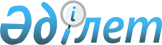 Об утверждении Правил наложения вето Правительством Республики Казахстан на решения съезда Национальной палаты предпринимателей Республики Казахстан и его преодоления через согласительные процедуры
					
			Утративший силу
			
			
		
					Постановление Правительства Республики Казахстан от 31 декабря 2013 года № 1525. Утратило силу постановлением Правительства Республики Казахстан от 24 октября 2018 года № 677 (вводится в действие со дня его первого официального опубликования)
      Сноска. Утратило силу постановлением Правительства РК от 24.10.2018 № 677 (вводится в действие со дня его первого официального опубликования).
      В соответствии с пунктом 2 статьи 19 Закона Республики Казахстан от 4 июля 2013 года "О Национальной палате предпринимателей Республики Казахстан" Правительство Республики Казахстан ПОСТАНОВЛЯЕТ:
      1. Утвердить прилагаемые Правила наложения вето Правительством Республики Казахстан на решения съезда Национальной палаты предпринимателей Республики Казахстан и его преодоления через согласительные процедуры.
      2. Настоящее постановление вводится в действие по истечении десяти календарных дней после дня его первого официального опубликования. Правила
наложения вето Правительством Республики Казахстан на решения
съезда Национальной палаты предпринимателей Республики
Казахстан и его преодоления через согласительные процедуры
      Настоящие Правила наложения вето Правительством Республики Казахстан на решения съезда Национальной палаты предпринимателей Республики Казахстан и его преодоления через согласительные процедуры (далее - Правила) разработаны в соответствии с Законом Республики Казахстан от 4 июля 2013 года "О Национальной палате предпринимателей Республики Казахстан" (далее – Закон) и определяют порядок наложения вето Правительством Республики Казахстан на решения съезда Национальной палаты предпринимателей Республики Казахстан (далее – Национальная палата) и его преодоления через согласительные процедуры. 1. Порядок наложения вето
      1. Представители Правительства Республики Казахстан (далее – представители Правительства), принимающие участие в работе съезда Национальной палаты, в ходе заседания съезда Национальной палаты, в случае несогласия с принятым решением съезда Национальной палаты, выражают свое особое мнение, которое отражается в протоколе решения съезда Национальной палаты.
      2. Решение съезда Национальной палаты с особым мнением представителей Правительства в течение одного рабочего дня с даты его подписания направляется Национальной палатой в Правительство Республики Казахстан.
      3. Решение съезда Национальной палаты с особым мнением представителей Правительства направляется в уполномоченный орган соответствующей отрасли, а также в иные заинтересованные государственные органы на рассмотрение.
      4. Результаты рассмотрения вопросов, по которым имеются возражения, выносятся на заседание Правительства Республики Казахстан в соответствии с порядком подготовки и проведения заседаний Правительства Республики Казахстан, предусмотренным Регламентом Правительства Республики Казахстан, утвержденным постановлением Правительства Республики Казахстан от 10 декабря 2002 года № 1300. 2. Порядок преодоления вето
      5. В случае несогласия с решением Правительства Республики Казахстан, Национальная палата направляет в Правительство Республики Казахстан письмо о намерении преодоления вето Правительства Республики Казахстан.
      6. Решение Правительства Республики Казахстан о наложении вето преодолевается посредством образования согласительной комиссии по преодолению вето Правительства Республики Казахстан на решения съезда Национальной палаты (далее – Согласительная комиссия) через согласительные процедуры.
      7. Согласительная комиссия образуется распоряжением Премьер-Министра Республики Казахстан в течение 10 рабочих дней со дня поступления письма Национальной палаты, указанного в пункте 5 настоящих Правил.
      8. Согласительная комиссия создается на паритетных началах из равного числа представителей Правительства Республики Казахстан и Национальной палаты.
      9. В состав Согласительной комиссии от Правительства Республики Казахстан могут быть включены представители государственных органов, в чью компетенцию входит рассмотрение вопросов, по которым имеется особое мнение.
      10. Председатель Согласительной комиссии избирается из состава представителей Правительства Республики Казахстан.
      11. Решение Согласительной комиссии принимается открытым голосованием простым большинством членов согласительной комиссии, а при равенстве голосов, голос председателя комиссии считается решающим.
      12. По итогам работы Согласительной комиссией вырабатываются рекомендации, которые направляются в Правительство Республики Казахстан, в целях дальнейшего их вынесения на заседание Правительства Республики Казахстан и принятия окончательного решения.
      13. Преодоление вето Правительства Республики Казахстан оформляется соответствующим решением Правительства Республики Казахстан в соответствии с пунктом 4 настоящих Правил.
      Решения съезда Национальной палаты, по которым не преодолено вето Правительства Республики Казахстан, не вводится в действие.
					© 2012. РГП на ПХВ «Институт законодательства и правовой информации Республики Казахстан» Министерства юстиции Республики Казахстан
				
      Премьер-Министр
Республики Казахстан

С. Ахметов
Утверждено
постановлением Правительства
Республики Казахстан
от 31 декабря 2013 года № 1525 